PROPHETS OF ALLAH – CHILDREN PROJECTGROUP MEMBERS: _______________, _____________, __________the kids are split in groups of 3-5.FILL IN THE BLANKS THE FOLLOWING CHART:MAIN PROPHETS (AS) – ARABIC HOMEWORKWRITE IN ARABIC THE FOLLOWING:ENGLISH - ARABIC TABLE:ARABIC EXAMPLE (of the sentences given)MAIN PROPHETS (AS) – FAMILY TREE Colour each box in a different colour and learn the family tree order of the 25 Prophets (aleihis salam mentioned in the Holy Qur’an); learn at home. 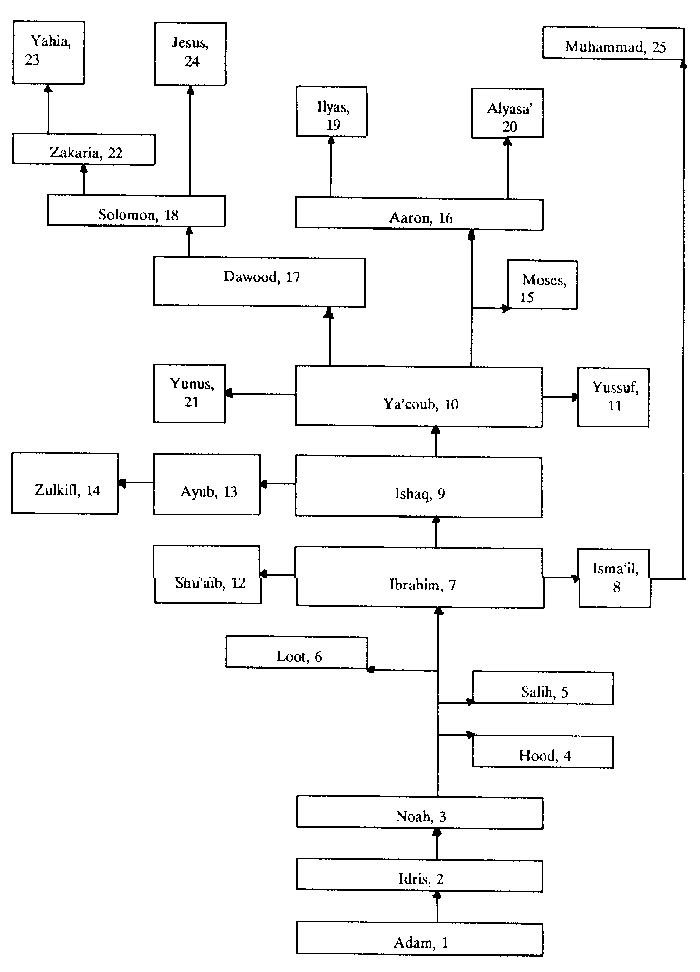 QUESTIONANSWERS#PROPHET’S NAME:(or main character/s)1What is the order of the prophet (as) in the list of main prophets (as)?2What did all the prophets teach?3What can be different from one prophet to another?4Which prophet’s rules/laws are we supposed to follow in modern times? Why?5List 5-10 points chronologically (in order) in the story of the given Prophet (as):List 5-10 points chronologically (in order) in the story of the given Prophet (as):6What is the moral of the story?#ENGLISHARABIC1Write in Arabic the name of the Prophet chosen (as) 2____________ was a prophet (as) of Allah.3All Prophets taught TAWHEED (Oneness of Allah)4The Prophets (as) were the best of Creation.55 were the most Great Prophets: Muhammad (saaw), Ibrahim (as), Musa(as), Isa(as), Nuh (as).6Muhammad (saaw) was the last Prophet of Allah.